
Introduction. Un style de titre 1 aligné à droite avec une bordure espacée de 31 (maximum) par rapport au texte. Un retour à la ligne manuel pour la numérotation hiérarchique. La numérotation (liste à plusieurs niveaux) est mise en forme 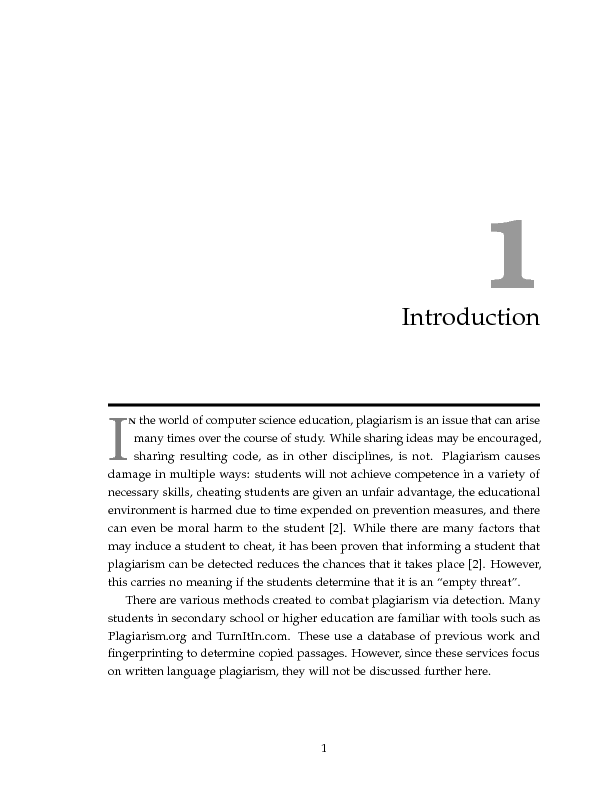 
Première partieBlabla